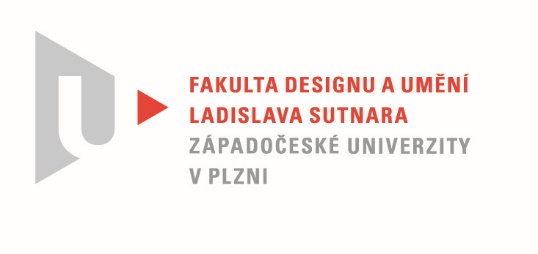 Protokol o hodnoceníkvalifikační práce Název bakalářské práce:  MODULÁRNÍ REKREAČNÍ CHATAPráci předložil student:  KOLÁŘÍKOVÁ MonikaStudijní obor a specializace:  Design, specializace Design nábytku a interiéruPosudek oponenta práce Práci hodnotil: Mgr. art. Štěpán Soutner  Cíl práceDeklarovaný cíl práce byl splněn. Formálně bylo vytvořeno, co bylo slíbeno. Kvalita výstupu odpovídá obvyklým požadavkům kladeným na posuzovaný typ kvalifikační práce.  Stručný komentář hodnotiteleStudentka se pustila do nesnadného a komplexního úkolu navrhnout modulární architekturu z prefabrikovaných panelů. Předmětem práce byl exteriér i interiér rekreační chaty včetně vybavení. Za nejsilnější stránku díla považuji aktivní konzultace s firmou PALIS Plzeň spol. s.r.o., která se právě těmito stavbami zabývá. Výstupem je model v měřítku, vizualizace exteriéru, vizualizace jednotlivých prostorů interiéru a výkresová dokumentace. Autorka také uvádí detailní soupis zařizovacích předmětů. Popsané jsou uvažované materiály a jejich povrchová úprava. Opalované fošny použité na fasádě hodnotím jako vhodný materiál pro daný typ projektu. Inspirací pro vizuální stránku návrhu byla roubená stavení. Klasický princip roubení je patrný pouze v náznaku. Objevuje se snaha o jakousi hru v rytmu jednotlivých fošen, které mají symbolizovat trámy. Natočení o 45°se ale jeví jako samoúčelné a estetický přínos je pro mě sporný. Skladba fasády na mě působí neklidným dojmem. Nutné lícování jednotlivých hran a atypických prvků velmi prodražuje výslednou pořizovací cenu.Velmi postrádám průzkum podobných typů staveb – rešerši, studium roubenek, současné architektury, zasazení do krajiny, vztah k člověku. Pro koho je vlastně chata určená? Autorka se nezamýšlí nad reálným užíváním a kontextem. Proč zde máme například na poměry stavby tek velkorysou kuchyň? Kam odložíme například boty a svršky když přijdeme všichni z horské túry? Kam odložím zimní vybavení? V práci jsou představené i zjednodušené půdorysy a další dispozice interiéru. Obdélníkový půdorys se mi zdá pro malou stavbu vhodnější. Bohužel nejsou tyto varianty vizualizované a více dopracované. Na výkresech chybí základní věci. Není zakresleno, jak se dostaneme do patra a chybí vytápění. Obecně bych uvítal vizualizace nebo pohledy se znázorněním poměru k člověku – ergonomickou studii. Uvítal bych vysvětlení aspoň základních principů architektury namísto například volby typu obkladu.   Vyjádření o plagiátorstvíZ mého pohledu se o plagiát nejedná. 4. Navrhovaná známka a případný komentářNavrhovaná známka: dobřeDatum: 27.5.2021					                   Mgr. art. Štěpán Soutner  